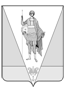 АДМИНИСТРАЦИЯ ВЕРХНЕТОЕМСКОГО МУНИЦИПАЛЬНОГО РАЙОНАР А С П О Р Я Ж Е Н И Е   от 27 марта 2020 года № 8/29рс. Верхняя ТоймаОб утверждении отчета о реализации в 2019 году муниципальной программы муниципального образования «Верхнетоемский муниципальный район» «Защита населения и территории Верхнетоемского муниципального района от чрезвычайных ситуаций и обеспечение безопасности людей на водных объектах (2018 – 2022 годы)»В соответствии со статьей 179 Бюджетного кодекса Российской Федерации, Порядком разработки и реализации муниципальных программ муниципального образования «Верхнетоемский муниципальный район», муниципального образования «Верхнетоемское», утвержденным постановлением администрации муниципального образования «Верхнетоемский муниципальный район» от 07 октября 2013 года № 7/19:Утвердить прилагаемый отчет о реализации в 2019 году муниципальной программы муниципального образования «Верхнетоемский муниципальный район» «Защита населения и территории Верхнетоемского муниципального района от чрезвычайных ситуаций и обеспечение безопасности людей на водных объектах (2018-2022 годы)», утвержденной постановлением администрации муниципального образования «Верхнетоемский муниципальный район» от 08 ноября 2017 года №8/56.Признать эффективность реализации муниципальной программы в 2019 году средней. Настоящее распоряжение вступает в силу со дня его подписания.Глава Верхнетоемского муниципального района                                        Н.В. ВьюхинаОТЧЕТо реализации в 2019 году муниципальной программы муниципального образования «Верхнетоемский муниципальный район» «Защита населения и территории Верхнетоемского муниципального района от чрезвычайных ситуаций и обеспечение безопасности людей на водных объектах (2018-2022 годы)»I. Результаты реализации мероприятий муниципальной программы муниципального образования «Верхнетоемский муниципальный район» «Защита населения и территории Верхнетоемского муниципального района от чрезвычайных ситуаций и обеспечение безопасности людей на водных объектах (2018-2022 годы)»В 2019 году в рамках муниципальной программы муниципального образования «Верхнетоемский муниципальный район» «Защита населения и территории Верхнетоемского муниципального района от чрезвычайных ситуаций и обеспечение безопасности людей на водных объектах (2018-2022 годы)» (далее – муниципальная программа) осуществлялась реализация трёх мероприятий: Результаты, достигнутые в рамках реализации мероприятий:1. Мероприятия по предупреждению и ликвидации чрезвычайных ситуаций.В рамках реализации данного мероприятия:выполнены аварийно-восстановительные работы на автомобильных дорогах общего пользования местного значения Верхнетоемского муниципального района «Тимошино - Ущаж - Заруба» и «Заруба - Лахома», решение комиссии по предупреждению и ликвидации чрезвычайных ситуаций и обеспечению пожарной безопасности от 16 мая 2019 года «О введении режима «Чрезвычайной ситуации»» (режим ЧС введен на территории муниципального образования «Двинское», требуется восстановление дорожного покрытия на аварийных участках автомобильной дороги общего пользования местного значения «Заруба -Лахома» и «Тимошино - Ущаж - Заруба»), администрацией муниципального образования «Верхнетоемский муниципальный район» заключен муниципальный контракт б/н от 24 июня 2019 года на сумму 199,701 тыс. руб. с ООО «КТК ЛЕС»;проведены перечисление единовременной материальной помощи гражданам, пострадавшим в результате чрезвычайной ситуации природного характера (причинение имущественного ущерба жилым домам и хозяйственным постройкам на территории муниципального образования «Афанасьевское» вследствие сильного порыва ветра 19 июня 2019 года, режим чрезвычайной ситуации введен постановлением администрации муниципального образования «Верхнетоемский муниципальный район» от 28 июня 2019 года № 18/7) в сумме 100,0 тыс. руб.Подготовка и обучение неработающего населения в области гражданской обороны.В рамках реализации данного мероприятия, средства в объёме 220,0 тыс. руб. были направлены муниципальному бюджетному учреждению культуры муниципального образования «Верхнетоемский муниципальный район» «Верхнетоемская библиотечная система», в форме субсидий на иные цели, не связанные с финансовым обеспечением выполнения муниципального задания на оказание муниципальных услуг (выполненных работ) по обучению неработающего населения в области гражданской обороны и защиты от чрезвычайных ситуаций.  Мероприятия по созданию условий для обеспечения безопасности людей на водных объектах.В рамках реализации данного мероприятия:принято постановление администрации муниципального образования «Верхнетоемский муниципальный район» от 08 ноября 2019 года № 18/9 «О мерах по предупреждению чрезвычайных ситуаций на водных объектах в осенне-зимний период 2019-2020 годов»;принято постановление администрации муниципального образования «Верхнетоемский муниципальный район» от 02 апреля 2019 года № 18/1 «О мерах по предупреждению чрезвычайных ситуаций на водных объектах весной 2019 года»;принято распоряжение администрации муниципального образования «Верхнетоемский муниципальный район» от 28 января 2019 года № 18/5р «Об утверждении Плана мероприятий по обеспечению безопасности людей на водоемах, расположенных на территории Верхнетоемского муниципального района, на 2019 год»;принято распоряжение администрации муниципального образования «Верхнетоемский муниципальный район» от 01 июля 2019 года № 18/13р «О проведении месячника безопасности людей на водных объектах в Верхнетоемском муниципальном районе»;принято постановление администрации муниципального образования «Верхнетоемский муниципальный район» от 10 июня 2019 года № 18/6 «Об ограничении водопользования на водных объектах общего пользования, расположенных на территории Верхнетоемского муниципального района»;проведены лабораторные испытания воды и грунта в местах традиционного отдыха населения у воды, заключен муниципальный контракт на сумму 20,0 тыс. рублей. Для реализации мероприятий муниципальной программы предусмотрены финансовые средства в размере 650,0 тыс. рублей, из них средства:федерального бюджета – 0,0 тыс. рублей;областного бюджета – 0,0 тыс. рублей;бюджета района – 650,0 тыс. рублей.За отчётный период израсходовано 539,7 тыс. рублей, из них средства:федерального бюджета – 0,0 тыс. рублей;областного бюджета – 0,0 тыс. рублей;бюджета района – 539,7 тыс. рублей.Администрация муниципального образования «Верхнетоемский муниципальный район» в отчетном периоде в реализации государственных программ Архангельской области, государственной   программы   Российской Федерации (федеральной целевой программы) участие не принимала. Заключение с некоммерческими и иными организациями, органами местного самоуправления муниципальных образований поселений Верхнетоемского муниципального района, органами государственной власти Архангельской области соглашений (договоров), подтверждающих финансирование муниципальной программы за счет средств внебюджетных источников, бюджетов муниципальных образований поселений Верхнетоемского муниципального района, областного бюджета, администрация района не осуществляла. Частичное выполнение мероприятий задачи № 3 – обеспечение безопасности людей на водных объектах связанно с несоответствием места традиционного отдыха населения критериям, определённым постановлением администрации Архангельской области от 28 апреля 2009 года № 119-па/17 «Об утверждении правил охраны жизни людей на водных объектах в Архангельской области» (санитарное состояние воды и грунта в местах традиционного отдыха населения не позволяет создать место массового отдыха людей на воде). Проведение работ по очистке почвы и проточной воды в реке Северная Двина не представляется возможным. С нарушением запланированного срока проведены лабораторные испытания воды и грунта в местах традиционного отдыха населения из-за высокого уровня воды  Анализ факторов, повлиявших на ход реализации муниципальной программы.В отчетном периоде муниципальная программа выполнялась в соответствии с Планом реализации муниципальной программы муниципального образования «Верхнетоемский муниципальный район» «Защита населения и территории Верхнетоемского муниципального района от чрезвычайных ситуаций и обеспечение безопасности людей на водных объектах (2018 – 2022 годы)» на 2019 год, утвержденным распоряжением администрации муниципального образования «Верхнетоемский муниципальный район» от 28 января 2019 года № 8/3р.В 2019 году произошло разрушение дорожного покрытия автомобильных дорог общего пользования местного значения Верхнетоемского муниципального района «Тимошино - Ущаж - Заруба» и «Заруба - Лахома», а также причинение имущественного ущерба жилым домам и хозяйственным постройкам на территории муниципального образования «Афанасьевское» вследствие сильного порыва ветра 19 июня 2019 года, что привело к введению режима чрезвычайной ситуации на территории муниципальных образований «Двинское» и «Афанасьевское».Фактором отрицательно повлиявшем на ход реализации и оценку эффективности реализации муниципальной программы является нарушение срока проведения лабораторных исследований воды и грунта в местах традиционного отдыха населения у воды.II. Объемы финансирования и освоения средствмуниципальной программы муниципального образования «Верхнетоемский муниципальный район» «Защита населения и территории Верхнетоемского муниципального района от чрезвычайных ситуацийи обеспечение безопасности людей на водных объектах (2018-2022 годы)»____________СЕДЕНИЯ о достижении целевых показателей муниципальной программымуниципального образования «Верхнетоемский муниципальный район»«Защита населения и территории Верхнетоемского муниципального района от чрезвычайных ситуаций и обеспечение безопасности людей на водных объектах (2018-2022 годы)» по итогам 2019 годаОтветственный исполнитель администрация муниципального образования «Верхнетоемский муниципальный район»___________ОЦЕНКАэффективности реализации муниципальной программымуниципального образования «Верхнетоемский муниципальный район»«Защита населения и территории Верхнетоемского муниципального района от чрезвычайных ситуаций и обеспечение безопасности людей на водных объектах (2018-2022 годы)» за 2019 годЭффективность реализации муниципальной программы средняя.УТВЕРЖДЕНраспоряжением администрации  Верхнетоемского муниципального районаот 27 марта 2020 года № 8/29рНаименование мероприятияОтветственныйисполнительОбъем финансирования муниципальной программы (за отчетный период), тыс. рублейОбъем финансирования муниципальной программы (за отчетный период), тыс. рублейОбъем финансирования муниципальной программы (за отчетный период), тыс. рублейОбъем финансирования муниципальной программы (за отчетный период), тыс. рублейОбъем финансирования муниципальной программы (за отчетный период), тыс. рублейОбъем финансирования муниципальной программы (за отчетный период), тыс. рублейОбъем финансирования муниципальной программы (за отчетный период), тыс. рублейОбъем финансирования муниципальной программы (за отчетный период), тыс. рублейОбъем финансирования муниципальной программы (за отчетный период), тыс. рублейОбъем финансирования муниципальной программы (за отчетный период), тыс. рублейОбъем финансирования муниципальной программы (за отчетный период), тыс. рублейОбъем финансирования муниципальной программы (за отчетный период), тыс. рублейОбъем финансирования муниципальной программы (за отчетный период), тыс. рублейОбъем финансирования муниципальной программы (за отчетный период), тыс. рублейОценка соблюдения сроков выполнения основных этапов мероприятия и (или) достижения показателей реализации мероприятий  Оценка соблюдения сроков выполнения основных этапов мероприятия и (или) достижения показателей реализации мероприятий  Оценка соблюдения сроков выполнения основных этапов мероприятия и (или) достижения показателей реализации мероприятий  Наименование мероприятияОтветственныйисполнительвсеговсеговсегофедеральный бюджет федеральный бюджет областной бюджетобластной бюджетбюджет районабюджет районабюджет поселенийбюджет поселенийвнебюджетные источникивнебюджетные источникиосвоеноосновные этапыпланфактНаименование мероприятияОтветственныйисполнительПлан на годКассовые расходы%План на годКассовые расходыПлан на год Кассовые расходыПлан на годКассовые расходыПлан на годКассовые расходыПлан на годКассовые расходыосвоеноосновные этапыпланфакт1234567890111213141516171819Задача №1 – обеспечение жизнедеятельности населения, предупреждение и ликвидация чрезвычайных ситуаций и стихийных бедствийЗадача №1 – обеспечение жизнедеятельности населения, предупреждение и ликвидация чрезвычайных ситуаций и стихийных бедствийЗадача №1 – обеспечение жизнедеятельности населения, предупреждение и ликвидация чрезвычайных ситуаций и стихийных бедствийЗадача №1 – обеспечение жизнедеятельности населения, предупреждение и ликвидация чрезвычайных ситуаций и стихийных бедствийЗадача №1 – обеспечение жизнедеятельности населения, предупреждение и ликвидация чрезвычайных ситуаций и стихийных бедствийЗадача №1 – обеспечение жизнедеятельности населения, предупреждение и ликвидация чрезвычайных ситуаций и стихийных бедствийЗадача №1 – обеспечение жизнедеятельности населения, предупреждение и ликвидация чрезвычайных ситуаций и стихийных бедствийЗадача №1 – обеспечение жизнедеятельности населения, предупреждение и ликвидация чрезвычайных ситуаций и стихийных бедствийЗадача №1 – обеспечение жизнедеятельности населения, предупреждение и ликвидация чрезвычайных ситуаций и стихийных бедствийЗадача №1 – обеспечение жизнедеятельности населения, предупреждение и ликвидация чрезвычайных ситуаций и стихийных бедствийЗадача №1 – обеспечение жизнедеятельности населения, предупреждение и ликвидация чрезвычайных ситуаций и стихийных бедствийЗадача №1 – обеспечение жизнедеятельности населения, предупреждение и ликвидация чрезвычайных ситуаций и стихийных бедствийЗадача №1 – обеспечение жизнедеятельности населения, предупреждение и ликвидация чрезвычайных ситуаций и стихийных бедствийЗадача №1 – обеспечение жизнедеятельности населения, предупреждение и ликвидация чрезвычайных ситуаций и стихийных бедствийЗадача №1 – обеспечение жизнедеятельности населения, предупреждение и ликвидация чрезвычайных ситуаций и стихийных бедствийЗадача №1 – обеспечение жизнедеятельности населения, предупреждение и ликвидация чрезвычайных ситуаций и стихийных бедствийЗадача №1 – обеспечение жизнедеятельности населения, предупреждение и ликвидация чрезвычайных ситуаций и стихийных бедствийЗадача №1 – обеспечение жизнедеятельности населения, предупреждение и ликвидация чрезвычайных ситуаций и стихийных бедствийЗадача №1 – обеспечение жизнедеятельности населения, предупреждение и ликвидация чрезвычайных ситуаций и стихийных бедствий1.1 Мероприятия по предупреждению и ликвидации чрезвычайных ситуаций Администрация муниципального образования «Верхнетоемский муниципальный район»400,0299,774,90,00,00,00,0400,0299,70,00,00,00,0299,7---Задача №2 –подготовка и обучение неработающего населения в области гражданской обороныЗадача №2 –подготовка и обучение неработающего населения в области гражданской обороныЗадача №2 –подготовка и обучение неработающего населения в области гражданской обороныЗадача №2 –подготовка и обучение неработающего населения в области гражданской обороныЗадача №2 –подготовка и обучение неработающего населения в области гражданской обороныЗадача №2 –подготовка и обучение неработающего населения в области гражданской обороныЗадача №2 –подготовка и обучение неработающего населения в области гражданской обороныЗадача №2 –подготовка и обучение неработающего населения в области гражданской обороныЗадача №2 –подготовка и обучение неработающего населения в области гражданской обороныЗадача №2 –подготовка и обучение неработающего населения в области гражданской обороныЗадача №2 –подготовка и обучение неработающего населения в области гражданской обороныЗадача №2 –подготовка и обучение неработающего населения в области гражданской обороныЗадача №2 –подготовка и обучение неработающего населения в области гражданской обороныЗадача №2 –подготовка и обучение неработающего населения в области гражданской обороныЗадача №2 –подготовка и обучение неработающего населения в области гражданской обороныЗадача №2 –подготовка и обучение неработающего населения в области гражданской обороныЗадача №2 –подготовка и обучение неработающего населения в области гражданской обороныЗадача №2 –подготовка и обучение неработающего населения в области гражданской обороныЗадача №2 –подготовка и обучение неработающего населения в области гражданской обороны2.1 Подготовка и обучение неработающего населения в области гражданской обороныАдминистрация муниципального образования «Верхнетоемский муниципальный район»220,0220,01000,00,00,00,0220,0220,00,00,00,00,0220,01. Доля обученных среди неработающего населения в области ГО 9292Задача №3 – обеспечение безопасности людей на водных объектахЗадача №3 – обеспечение безопасности людей на водных объектахЗадача №3 – обеспечение безопасности людей на водных объектахЗадача №3 – обеспечение безопасности людей на водных объектахЗадача №3 – обеспечение безопасности людей на водных объектахЗадача №3 – обеспечение безопасности людей на водных объектахЗадача №3 – обеспечение безопасности людей на водных объектахЗадача №3 – обеспечение безопасности людей на водных объектахЗадача №3 – обеспечение безопасности людей на водных объектахЗадача №3 – обеспечение безопасности людей на водных объектахЗадача №3 – обеспечение безопасности людей на водных объектахЗадача №3 – обеспечение безопасности людей на водных объектахЗадача №3 – обеспечение безопасности людей на водных объектахЗадача №3 – обеспечение безопасности людей на водных объектахЗадача №3 – обеспечение безопасности людей на водных объектахЗадача №3 – обеспечение безопасности людей на водных объектахЗадача №3 – обеспечение безопасности людей на водных объектахЗадача №3 – обеспечение безопасности людей на водных объектахЗадача №3 – обеспечение безопасности людей на водных объектах3.1 Создание условий для обеспечения безопасности людей на водных объектахАдминистрация муниципального образования «Верхнетоемский муниципальный район»30,020,066,50,00,00,00,030,020,00,00,00,00,020,0Проведение лабораторных испытаний воды и грунта в местах традиционного отдыха населения у воды.31.05.201931.07.2019Итого:650539,783,00,00,00,00,0650,0539,70,00,00,00,0539,7---ПРИЛОЖЕНИЕ № 1 к отчёту о реализации в 2019 году муниципальной программы муниципального образования «Верхнетоемский муниципальный район» «Защита населения и территории Верхнетоемского муниципального района от чрезвычайных ситуаций и обеспечение безопасности людей на водных объектах (2018-2022 годы)»Наименованиецелевого
показателяЕдиница 
измеренияЗначения целевыхпоказателейЗначения целевыхпоказателейЗначения целевыхпоказателейОбоснование отклонения в отчетном году фактического значения целевого показателя от планового значения целевого показателя Наименованиецелевого
показателяЕдиница 
измеренияплановое 
на отчетный годфактическое за отчетный годстепень достижения планового значения целевого показателя, %Обоснование отклонения в отчетном году фактического значения целевого показателя от планового значения целевого показателя 123456Муниципальная программа муниципального образования «Верхнетоемский муниципальный район» «Защита населения и территории Верхнетоемского муниципального района от чрезвычайных ситуаций и обеспечение безопасности людей на водных объектах (2018-2022 годы)»Муниципальная программа муниципального образования «Верхнетоемский муниципальный район» «Защита населения и территории Верхнетоемского муниципального района от чрезвычайных ситуаций и обеспечение безопасности людей на водных объектах (2018-2022 годы)»Муниципальная программа муниципального образования «Верхнетоемский муниципальный район» «Защита населения и территории Верхнетоемского муниципального района от чрезвычайных ситуаций и обеспечение безопасности людей на водных объектах (2018-2022 годы)»Муниципальная программа муниципального образования «Верхнетоемский муниципальный район» «Защита населения и территории Верхнетоемского муниципального района от чрезвычайных ситуаций и обеспечение безопасности людей на водных объектах (2018-2022 годы)»Муниципальная программа муниципального образования «Верхнетоемский муниципальный район» «Защита населения и территории Верхнетоемского муниципального района от чрезвычайных ситуаций и обеспечение безопасности людей на водных объектах (2018-2022 годы)»Муниципальная программа муниципального образования «Верхнетоемский муниципальный район» «Защита населения и территории Верхнетоемского муниципального района от чрезвычайных ситуаций и обеспечение безопасности людей на водных объектах (2018-2022 годы)»Сокращение количества пострадавших при чрезвычайных ситуациях%1,41,4100-2. Доля обученных среди неработающего населения в области гражданской обороны%9292100-3. Количество оборудованных спасательных постовед000-ПРИЛОЖЕНИЕ № 2к отчету о реализации в 2019 году муниципальной программы муниципального образования «Верхнетоемский муниципальный район» «Защита населения и территории Верхнетоемского муниципального района от чрезвычайных ситуаций и обеспечение безопасности людей на водных объектах (2018-2022 годы)»ПоказателиПорядок расчета показателейДиапазон оценкиЗначение показателя (Zj)Вес показателя (uj)Итоговая оценка (Zj x uj)Примечание12345671. Выполнение мероприятий муниципальной программы в отчетном периодедоля выполненных мероприятий от общего числа запланированных в отчетном периоде мероприятийот 0 до 10,53015-2. Соответствие достигнутых в отчетном периоде целевых показателей (индикаторов) целевым показателям (индикаторам), утвержденным в муниципальной программеотношение достигнутых целевых показателей к целевым показателям, запланированным муниципальной программойот 0 до 115050-3. Уровень эффективности расходования средств муниципальной программы в отчетном финансовом периодеотношение фактического объема финансирования к объему финансирования, запланированному муниципальной программойот 0 до 10,832017-Значение интегрального (итогового) показателя оценки эффективности реализации муниципальной программы (F) – 81,6 %Значение интегрального (итогового) показателя оценки эффективности реализации муниципальной программы (F) – 81,6 %Значение интегрального (итогового) показателя оценки эффективности реализации муниципальной программы (F) – 81,6 %Значение интегрального (итогового) показателя оценки эффективности реализации муниципальной программы (F) – 81,6 %Значение интегрального (итогового) показателя оценки эффективности реализации муниципальной программы (F) – 81,6 %Значение интегрального (итогового) показателя оценки эффективности реализации муниципальной программы (F) – 81,6 %Значение интегрального (итогового) показателя оценки эффективности реализации муниципальной программы (F) – 81,6 %